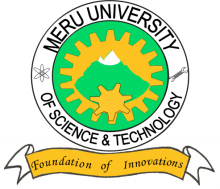 MERU UNIVERSITY OF SCIENCE AND TECHNOLOGYP.O. Box 972-60200 – Meru-Kenya.Tel: 020-2069349, 061-2309217. 064-30320 Cell phone: +254 712524293, +254 789151411Fax: 064-30321Website: www.must.ac.ke  Email: info@must.ac.keUniversity Examinations 2014/2015THIRD YEAR, SPECIAL /SUPPLEMENTARY EXAMINATION FOR BACHELOR OF SCIENCE IN PUBLIC HEALTHHPP 3357: DISEASE SURVEILLANCEDATE: OCTOBER, 2015							TIME: HOURSINSTRUCTIONS:  Answer questions one question and any other two questions QUESTION ONE – (30 MARKS)What is disease surveillance?							(3Marks)Enumerate five uses of public health surveillance.				(5 Marks)How many types of surveillance methods do we have?				(3 Marks)Name diseases or events of international concern under IHR.			(4 Marks)How can we improve routine reporting practices in a health facility?		(4 Marks)What is the difference between HMIS and DHIS?				(2 Marks)What is outbreak management?							(6 Marks)What is an epidemic preparedness plan?						(3 Marks)QUESTION TWO – (20 MARKS)When can a County Health management team conduct an outbreak investigation?	(20 Marks)QUESITON THREE – (20 MARKS)Giving convincing examples, discuss similarities of monitoring and evaluation of disease surveillance.										(20 Marks)QUESTION FOUR – (20 MARKS)Using Health risk communication knowledge, demonstrate how you would address rumours during an outbreak mood.								(20 Marks)